Management Support1.	Approbation de l’ordre du jourUn membre souhaite ajouter à l'ordre du jour l'évaluation des séances d'information relatives à la loi de financement. L'ordre du jour est approuvé en tenant compte des adaptations ci-dessus.2.	approbation du rapport de la réunion du 20.02.2018Le rapport de la réunion du 20 février 2018 est approuvé. 3.	suivi points d’action réunion 20.02 :a/ projets transparenceUn aperçu de tous les projets auxquels l'AFMPS a travaillé en 2017 est présenté. B/ détachés services de soutienL’AFMPS parcourt les slides qui ont préalablement été transmises aux membres. Il s'agit du suivi de la question qui a été posée lors de la dernière réunion, plus précisément de savoir si les détachés des services de soutien se trouvent également dans le fonds opérationnel (le buffer).La conclusion indique que les détachés se trouvent pour 2018 dans le buffer. L'AFMPS a également constaté que le nombre d'ETP prévu pour le renforcement des services de soutien au budget 2017 n'est pas repris dans son ensemble au budget 2018. La présidente constate qu'il est très difficile à comprendre que ce problème ait pu avoir lieu. Cela sera de nouveau abordé lors des discussions budgétaires. Elle insiste toutefois pour que l'on se renseigne à ce sujet aussi bien auprès de Deloitte que de l'IF. L’AFMPS insiste sur le court laps de temps dans lequel l'exercice ZBB devra être effectué.  L'AFMPS recueillera les avis demandés mais souligne que cela est à la charge de l'équipe qui prépare le budget 2019-2020. Il faut s'attendre à ce qu’aussi bien Deloitte que l'IF posent des questions supplémentaires et/ou souhaitent organiser une concertation ; cela se fera au détriment du temps qui peut être consacré au budget. 4.	préparation budget 2019-2020 : TarifsL’AFMPS présente les slides relatifs aux tarifs qui, avec les volumes estimés, seront introduits dans la machine budgétaire pour le calcul du budget.5. 	plan opérationnel 2018-2019 avec priorités ministre 2018Les membres ont reçu d'une part la liste des priorités de la Ministre pour l'AFMPS pour 2018 et d'autre part le plan opérationnel 2018-2019, dans lequel sont intégrées les priorités indiquées ci-dessus. La liste est relativement longue, bien que certains projets soient prévus depuis longtemps.  L'ambition de l'AFMPS est néanmoins de réaliser tous les objectifs à 100%. Les objectifs qui ne sont pas indiqués comme prioritaires pour la ministre ne sont pas moins importants mais les priorités de la ministre passeront avant. 6.	Suggestions du comité d’audit en matière de qualité au sein de l’afmps Le président du Comité d'audit présente sa note qui, malgré l'indication « pour décision » sur la note, n'est pas soumise au comité dans ce but. Il s'agit de suggestions du Comité d'audit qui sont communiquées à l'AFMPS à titre informatif. L’AFMPS estime que les pistes proposées sont intéressantes et les envisagera. Il sera ensuite communiqué au Comité de transparence quelles actions seront entreprises et avec quel timing. 7. 	loi de financement: état des lieux Il est communiqué que le Roi a publié la loi le 11 mars 2018. À la demande d’un membre, l’AFMPS présente les résultats de l'enquête de satisfaction remplie par 28 des 135 participants aux séances d'information relatives à la loi de financement :Il en ressort que le lieu n'a pas été apprécié. De plus, tout le monde n'était pas satisfait du fait que plusieurs questions n'ont pu immédiatement recevoir de réponse.Les membres donnent du feedback. L’AFMPS reconnaît que l'organisation pouvait faire un peu mieux mais des leçons en seront tirées pour l'avenir. 8.	redesign des administrations de soins de santéL’AFMPS présente un état d'avancement du redesign des administrations de santé. Le redesign connaît deux grands chantiers : le déménagement de l'AFMPS, du SPF SPSCAE et de l'INAMI vers le bâtiment Galilée (« Health on the move ») et une collaboration plus étroite entre les trois administrations de santé précitées. 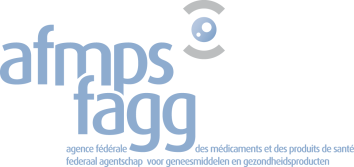 Agence fédérale des médicaments et des produits de santéFederaal agentschap voor geneesmiddelen en gezondheidsproductenEurostation II – Place Victor Hortaplein 40/401060 Brussel-BruxellesCOMITÉ DE TRANSPARENCE 72 – PROCÈS-VERBAL 14.03.2018 – 8E363– 10hMauvaisMoyenBienExcellentOrganisation générale 93%7%Lieu du symposium4%32%54%11%Contenu de la présentation15%73%12%Expertise des intervenants20%56%24%Durée de la présentation4%83%13%Pertinence et utilité des présentations11%74%15%SlechtMatigGoedUitstekendAlgemene organisatie 93%7%Locatie van het symposium4%32%54%11%Inhoud van de presentatie15%73%12%Expertise van de sprekers20%56%24%Duur van de presentatie4%83%13%Relevantie en bruikbaarheid van de presentaties11%74%15%